MINUTES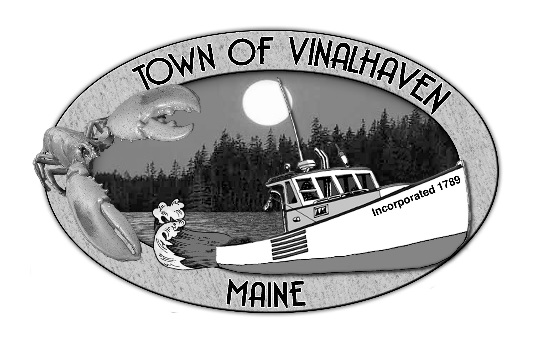 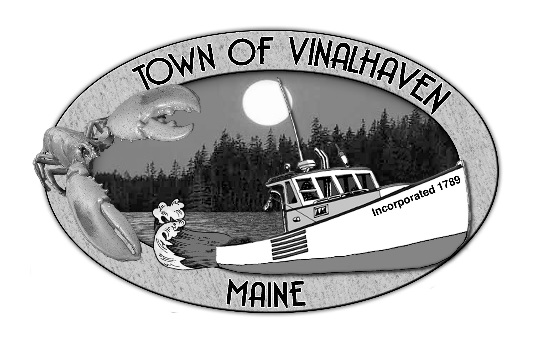 MONDAY, March 25th, 20195:30 PMTOWN OFFICERoll Call – Selectmen Eric Gasperini, Pamela C. Alley, Phillip Crossman, and Jacob Thompson; Town Manager Andrew J. Dorr; Deputy Town Clerk Elizabeth Bunker.  Donald Poole was absent.Also present were Joe Bickford, Julie Peterson, Lynn James, Torry Pratt, Yvonne Rosen, Betsy and Bruce Hopkins, Kelly Weiss, David Brown, Kevin Waters, Linnell Mather, Gabe McPhail, and Brent Bridges of Woodard & Curran.  Executive Session - Executive Session pursuant to 1 M.R.S.A. § 405(6)(E) for consultation with legal counsel – Motion by Eric Gasperini to enter into Executive Session at 5:36 PM pursuant to 1 M.R.S.A. § 405(6)(E) for consultation with legal counsel.  Second by Pam Alley.  Vote 3/0/0.  Motion carried. (Jacob Thompson arrived during executive session)Motion by Eric Gasperini to come out of Executive Session at 6:09 PM.  Second by Phil Crossman.  Vote 4/0/0.  Motion carried.Public Hearing – Liquor License Application for Kelly Weiss & Amy Walsh d/b/a Dot & Millie’s LLC-Eric Gasperini opened the public hearing at 6:10 PM.  There were no comments or questions from those present.  Eric Gasperini closed the public hearing at 6:11 PM.  Public Presentation – Penobscot Island Air – Kevin Waters of PIA presented the Board with an overview of the current runway.  At present it is 1600’ long, but the size of the 207 planes Kevin flies that leaves little wiggle room at the end of the runway.  Kevin is asking to extend the southern end of the runway by 300’.  PIA has reached out to the three abutting landowners and has only heard back from one.  At this time PIA is asking the Town to help communicate with abutting property owners and to help facilitate this endeavor.  Minutes – Approve the minutes from the February 26th, 2019 Meeting – Motion by Eric Gasperini to approve the minutes from the February 26, 2019 meeting.  Second by Pam Alley.  Vote 3/0/1.  Phil Crossman abstained because he was not present at this meeting.  Motion carried.

Approve the minutes from the March 11, 2019 Meeting - Motion by Eric Gasperini to approve the minutes from the March 11, 2019 Meeting.  Second by Pam Alley.  Vote 4/0/0.  Motion carried.  Approve and Sign Treasurer’s Warrants # 39 – Motion by Eric Gasperini to approve and sign Treasurer’s Warrants #39.  Second by Pam Alley.  Vote 4/0/0.  Motion carried.Approve Agenda – Add 8b. Maine Coast Heritage Trust.  Motion by Eric Gasperini to approve the agenda as amended.  Second by Pam Alley.  Vote 4/0/0.  Motion carried.Communications Community Calendar Request – The Town has been asked to take over the Community Calendar.  There was agreement that the Town would post the calendar to the website or a link to another website, but cannot manage the calendar at this time.
Maine Coast Heritage Trust - The Board received a letter from MCHT acknowledging their PILOT payment.Speakers from the Floor – The 4th of July Committee was present to thank the board for their proposed budget amount to the Fireworks Reserve Fund and to ask if that could become a yearly contribution.  Eric stated that, like other Town committees, they could request that yearly come budget season.  Eric Gasperini received a packet from Central Maine Pyro.  Joe Bickford has spoken with the town of Booth Bay, who puts on a fireworks show three times a year.  They budget yearly for their shows from taxation.  He also states Central Maine Pyro has adequate insurance so no extra umbrella insurance from the Town is needed.Committee and Department Reports/AppointmentsRoad Commissioner – Andy emailed Dan Bickford’s report so the Board did not have a chance to review it before the meeting.  Things to note were: Roads are posted.  There have been culvert issues on Tip Toe Mountain Road and Fish Head Road.  When workers are available, they will start sweeping the sidewalks, especially High Street and W. Main Street.  Andy has also talked with Luke Philbrook about doing some ditching work.  He has the equipment and is willing to do work until he starts his lobstering season.  Old BusinessTown Report Dedication & Memoriam – Phil Crossman has written and shared the In Memoriam with the Board via email.  He is working on the Dedication and will share that soon.  He is leery of sharing publically who was selected, so at this time it will not be published in the minutes.2017 Tax Foreclosures - Per the executive session with the lawyer, the Board reviewed the Eviction from Tax Acquired Properties Notice. 
Motion by Eric Gasperini to sign the Eviction from Tax Acquired Properties for accounts #1388, #1390, and #144 owned by Dana Blackington.  Second by Phil Crossman.  Vote 4/0/0.  Motion carried.  

Motion by Eric Gasperini to authorize Andy to work with Dawne Alexander Halla and Lee Halla (#659, 197 Poole’s Hill Road) on a payment agreement for all past due taxes, not to extend longer than December 15, 2019, in addition to 1st half of 2020 taxes.  Second by Phil Crossman.  Vote 4/0/0.  Motion carried.  

Motion by Eric Gasperini to authorize Andy to work with Taza Watt on a payment agreement for #1711, 4 Sandys Way.  Second by Pam Alley.  Vote 4/0/0.  Motion carried.
                                          New Business Liquor License Application for Kelly Weiss & Amy Walsh d/b/a Dot & Millie’s LLC – Motion by Eric Gasperini to approve and sign Liquor License Application for Kelly Weiss & Amy Walsh d/b/a Dot & Millie’s LLC.  Second by Phil Crossman.  Vote 4/0/0.  Motion carried.  Application was passed for signatures.  Engineering Scope/Work OrderPW Facility - Brent met with Dan earlier today and has visited the site.  He wanted to stress that as we move through the engineering process that there is still room to change building plans (4 bays down to 2-3 bays, size of salt shed, overhangs off of the salt shed for additional storage, etc.).  Joy Mills has a letter requesting they stop the use of Louds Pit Road, due to a right-of-way disagreement, but at this time there is no reason to think it will hinder further progress.

Motion by Eric Gasperini to waive the bid policy and authorize Andy to sign the work order on behalf of the Board.  Second by Pam Alley.  Vote 4/0/0.  Motion carried.Carrying Place Bridge – There was discussion on whether the Board had considered making the bridge one lane.  This would resolve the curvature issue.  There was also discussion on raising the deck height, using precast material, or making it like the bridge at Pleasant River (large culvert with granite fill around it).  

Motion by Eric Gasperini to waive the bid policy and authorize Andy to sign the work order on behalf of the Board.  Second by Pam Alley.  Vote 4/0/0.  Motion carried.Transfer Station – Though still in the early stages of design, Brent reviewed the overlay of the Transfer Station.  There was discussion on using the ash pile as fill for a new retaining wall, safety, layout and flow, and grant potential.  It was suggested the Waste Watchers Committee have a conversation with Brent on what they have already researched and discussed.Cemetery Mowing Contract Review – There was discussion on putting the mowing contract out to bid with the updated list of properties.  
Motion by Eric Gasperini not to put the mowing contract out to bid.  Second by Jake Thompson.  Vote 4/0/0.  Motion carried.  Andy will update the list of properties to be mowed and will revisit the list with David Brown.Budget Workshop – There was a consensus to wait until Donald is back to finish the budget.Report of Town Manager – The draft Flood Resiliency Report from the meeting in October is ready and there will be a meeting with the Sea Level Rise Committee on April 8, 2019 at 1 PM to review the report if anyone would like to attend.

Allstate Material Group has been in contact with Andy and they would like to come do a presentation for the Board on asphalt products.  Andy will email possible dates to meet.Report of Members – 
Pam Alley - asked if the crosswalk on Main Street could be painted.  
-asked David Brown about cleaning up blowdowns at the State Beach.  This reminded Andy that he has had requests to remove blowdowns from Town property before.  There was consensus that, with permission, blowdowns could be removed from Town property (no heavy equipment), and no liability to the Town.

Phil Crossman - Asked when Molly O’Guinness was coming to look at the Galamander.  She’s scheduled to come April 15, 2019, on the first boat.
-asked about Indian Creek signage.  Andy said it has arrived and just needs to be put up.
-asked if the Transfer Station guys could do a little roadside cleanup now that the snow has gone.Adjourn – Motion by Eric Gasperini to adjourn at 7:35 PM.  Second by Phil Crossman.  Vote 4/0/0.  Motion carried.Next Board of Selectmen’s Meetings:	Monday, April 8th, 2019 at 6:00 PM						Monday, April 22nd, 2019 at 6:00 PMRespectfully submitted,_________________________________Elizabeth Bunker, Deputy Town Clerk 